Publicado en España el 06/08/2018 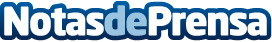 Pippol y Jusan se convierten en partners para la comercialización de soluciones en 'pago por uso'Gracias a este acuerdo entre ambas compañías, Pippol se convierte en un distribuidor destacado de los productos Jusan















































Datos de contacto:Leo937832824Nota de prensa publicada en: https://www.notasdeprensa.es/pippol-y-jusan-se-convierten-en-partners-para_1 Categorias: Telecomunicaciones Comunicación E-Commerce http://www.notasdeprensa.es